DSWD DROMIC Report #25on Typhoon “ROSITA” [I.N. YUTU]as of 4 November 2018, 6PMSUMMARYStatus of Affected Families / PersonsA total of 65,309 or 254,300 persons were affected in 1,381 barangays, 197 cities/municipalities, and 20 provinces in Regions I, II, III, VIII, and CAR (see Table 1; Annex A for details).Table 1. Affected Areas and Number of Affected Families / PersonsNote: Changes in figures are due to continuous assessment and validation. Sources: LGUs through the C/MSWD and C/MDRRMOStatus of Displaced and Served Families / Persons (see Table 2; Annex B for details)Table 2. Number of Served Families / Persons Inside and Outside ECsNote: Changes in figures are due to continuous assessment and validation.  Sources: LGUs through the C/MSWD and C/MDRRMOServices and InterventionsCamp Coordination and Camp Management and IDP ProtectionQuick Response Teams trained on the Management of Evacuation Centers are on standby and ready for deployment to augment the Local Government Units, when necessary.UNICEF and UNFPA are on standby with available Women-/Child-Friendly Space and Family Training and Reunification (FTR) Kits, trained staff to support the Gender-based Violence and Child Protection in Emergencies (CPIE) response.Services and/or interventions. To date, LGUs have been undergoing distribution of FFPs and administering the ECs.Profiling: LGUs have difficulties in the “profiling process” of the most affected areas due to immediate resilient behavior of the communities who are not willing to stay in ECs.Per evaluation DSWD-FO I, the LGUs can manage the disaster response operations and the LGUs may close the evacuation centers tomorrow.Food and Non-Food ItemsDSWD-NROC has augmented Family Food Packs worth ₱17,712,000.00 to DSWD-Field Offices II, III and CAR.DSWD-NROC has augmented Non-Food Items worth ₱3,559,500.00 to DSWD-Field Offices III and CAR. In-transit DeliveriesNo deliveries as of this time.Available Stocks at NROCWorkforce Support for OperationsOngoing repacking of family food packs at NROC, Pasay City and Visayas Disaster Response Center (VDRC), Cebu City for augmentation support.Continuous mobilization of additional volunteers engaged in the repacking of FFPs at DSWD-NROC.Continuous coordination with the Logistics Cluster for the availability of air, sea and land assets for the mobilization of relief goods to affected areas. Damaged Houses There are 7,904 damaged houses reported in Regions I, II, III, VIII, and CAR; of which, 855 houses are totally damaged and 7,049 houses are partially damaged (see Table 3; Annex C for details).Table 3. Number of Damaged HousesNote: Ongoing assessment and validation.  Sources: LGUs through the C/MSWD and C/MDRRMOSummary of Assistance Provided (see Table 4; Annex D for details)Table 4. Cost of Assistance Provided to Affected Families / PersonsNote: Ongoing assessment and validationSources: LGUs through the C/MSWD and C/MDRRMO, and DSWD-Field OfficesSituational ReportsDSWD-DRMBDSWD-CAR*****The Disaster Response Operations Monitoring and Information Center (DROMIC) of the DSWD-DRMB is closely coordinating with the concerned DSWD-Field Offices for any significant disaster preparedness for response updates.MARIEL B. FERRARIZReleasing OfficerANNEX A. Number of Affected Families / PersonsANNEX B. Displaced and Served Families / PersonsANNEX C. Damaged Houses                   -                    - ANNEX D. Cost of AssistanceREGION PSA Population 2015  NUMBER OF AFFECTED  NUMBER OF AFFECTED  NUMBER OF AFFECTED  NUMBER OF AFFECTED  NUMBER OF AFFECTED REGION PSA Population 2015  Barangays  Cities / Municipalities  Provinces  Families  Persons GRAND TOTAL 25,857,871  1,381  197  20  65,309  254,300 REGION I 5,026,128  127  34  4  2,038  6,565 REGION II 3,451,410  882  81  4  42,641  165,686 REGION III 11,218,177  70  11  5  6,888  21,808 REGION VIII 4,440,150  9  3  1  298  1,338 CAR 1,722,006  293  68  6  13,444  58,903 REGION NUMBER OF EVACUATION CENTERS (ECs)  NUMBER OF EVACUATION CENTERS (ECs)  INSIDE ECs  INSIDE ECs  INSIDE ECs  INSIDE ECs  INSIDE ECs Returned Home  INSIDE ECs Returned Home  OUTSIDE ECs  OUTSIDE ECs  OUTSIDE ECs  OUTSIDE ECs  OUTSIDE ECs Returned Home  OUTSIDE ECs Returned Home  TOTAL SERVED  TOTAL SERVED  TOTAL SERVED  TOTAL SERVED REGION NUMBER OF EVACUATION CENTERS (ECs)  NUMBER OF EVACUATION CENTERS (ECs)  INSIDE ECs  INSIDE ECs  INSIDE ECs  INSIDE ECs  INSIDE ECs Returned Home  INSIDE ECs Returned Home  OUTSIDE ECs  OUTSIDE ECs  OUTSIDE ECs  OUTSIDE ECs  OUTSIDE ECs Returned Home  OUTSIDE ECs Returned Home  Families  Families  Persons  Persons REGION NUMBER OF EVACUATION CENTERS (ECs)  NUMBER OF EVACUATION CENTERS (ECs)  Families  Families  Persons  Persons Families Persons  Families  Families  Persons  Persons Families Persons  Total Families  Total Families  Total Persons  Total Persons REGIONCUM  NOW  CUM NOW  CUM NOW Families Persons  CUM NOW  CUM NOW Families Persons  CUM NOW  CUM NOW GRAND TOTAL1,209  15 29,471  135 110,355  466  29,336  109,889 23,671  93 88,709  378  23,578  88,331 53,069  241 198,843  844 REGION I 73  -  1,527  -  4,794  -  1,527  4,794  420  -  1,315  -  420  1,315  1,947  -  6,109  - REGION II 784  1 22,105  1  86,225  4  22,104  86,221 17,184  - 66,026  -  17,184  66,026 39,289  14 152,251  4 REGION III 143  -  2,659  -  8,070  -  2,659  8,070  4,216  - 13,679  -  4,216  13,679  6,875  -  21,749  - REGION VIII 5  5  23  23  92  92  -  -  78  78  312  312  -  -  101  101  404  404 CAR 204  9  3,157  111  11,174  370  3,046  10,804  1,773  15  7,377  66  1,758  7,311  4,857  126  18,330  436 FIELD OFFICERELIEF ITEMSQUANTITYCOST OF ASSISTANCEDSWD-FO IIFamily Food Packs15,0005,400,000.00DSWD-FO IIIFamily Food Packs10,0003,600,000.00DSWD-FO CARFamily Food Packs24,2008,712,000.00TOTAL17,712,000.0017,712,000.0017,712,000.00FIELD OFFICERELIEF ITEMSQUANTITYCOST OF ASSISTANCEDSWD-FO IIISleeping Kit1,000757,750.00 DSWD-FO CARFamily Kit5001,150,000.00 DSWD-FO CARSleeping Kit500378,875.00 DSWD-FO CARHygiene Kit500893,875.00 DSWD-FO CARKitchen Kit500379,000.00 TOTAL TOTAL TOTAL 3,559,500.00 ITEMQUANTITYCOSTFamily Food Packs78,20030,672,000.00 NFA Rice (in Kilograms)184,0008,775,000.00 Hygiene Kits57,773103,283,680.75 Sleeping Kits4,2373,210,586.75 Family Kits23,48854,022,400.00 Kitchen Kits4,2373,211,646.00 Tents1,48923,675,100.00 Laminated Sacks117 407,028.96 DAFAC Forms430,950 767,091.00 Collapsible Water Carrier10,4974,345,758.00 TOTAL794,988 232,370,291.46 CATEGORYORGANIZATIONNUMBER OF PAXACTIVITYCiviliansMCCT (Cash for Work)32Mechanized ProductionCiviliansMembers Church of God International (MCGI)21Mechanized ProductionCiviliansJollibee13Mechanized ProductionCiviliansMembers Church of God International (MCGI)78Mechanized ProductionCiviliansGlobe22Mechanized ProductionCiviliansMCCT (Cash for Work)32Mechanized ProductionCiviliansParish Youth Ministry - Our Lady of Airways Parish7Mechanized ProductionCiviliansMembers Church of God International (MCGI)121Coffee BundlingCiviliansMCCT (Cash for Work)30Mechanized ProductionUniformed PersonnelPhilippine Coast Guard90Mechanized ProductionCiviliansParish Youth Ministry - Our Lady of Airways Parish5Coffee BundlingUniformed PersonnelPhilippine Coast Guard69Mechanized ProductionTOTAL WORKFORCE DEPLOYEDTOTAL WORKFORCE DEPLOYED520REGION  NO. OF DAMAGED HOUSES   NO. OF DAMAGED HOUSES   NO. OF DAMAGED HOUSES REGION Total  Totally  Partially GRAND TOTAL  7,904         855         7,049 REGION I       19            2             17 REGION II  6,253         766         5,487 REGION III     675           31            644 REGION VIII     109            5            104 CAR     848           51            797 REGION TOTAL COST OF ASSISTANCE  TOTAL COST OF ASSISTANCE  TOTAL COST OF ASSISTANCE  TOTAL COST OF ASSISTANCE  TOTAL COST OF ASSISTANCE REGION DSWD  LGU  NGOs  OTHERS  GRAND TOTAL GRAND TOTAL     5,787,028.50    1,894,359.96   6,190.00   4,210.00      7,691,788.46 REGION I          57,600.00       259,065.00             -               -           316,665.00 REGION II     2,972,160.00        21,000.00             -               -        2,993,160.00 REGION III        583,200.00       656,490.00             -               -        1,239,690.00 REGION VIII                     -            8,280.00             -               -              8,280.00 CAR     2,174,068.50       949,524.96   6,190.00   4,210.00      3,133,993.46 DATESITUATIONS / ACTIONS UNDERTAKENNovember 4, 2018The DSWD-DRMB and DSWD-NRLMS staff are on 24/7 duty to continuously coordinate with the concerned DSWD Field Offices for significant disaster response updates.DATESITUATIONS / ACTIONS UNDERTAKENNovember 4, 2018Continuous activation of DSWD QRT and Provincial SWAD Teams to render 24/7 duty, and monitor and report situations in their respective areas of responsibility. Continuous coordination with SWAD Team Members and validation of data received from the Provincial Operations Centers.Municipal Action Team (MAT) leaders are in the different affected municipalities leading the provision of assistance and assessment of the situation as basis in providing the necessary interventions or services.SWAD Mountain Province noted that the PLGU will haul family food packs from Lagawe, Ifugao to Natonin, Mountain Province. 1,400 family food packs from Lagawe, Ifugao to be brought to Anonat, Paracelis, Mountain Province which will be distributed to neighboring barangays that are still isolated.REGION / PROVINCE / MUNICIPALITY REGION / PROVINCE / MUNICIPALITY  NUMBER OF AFFECTED  NUMBER OF AFFECTED  NUMBER OF AFFECTED REGION / PROVINCE / MUNICIPALITY REGION / PROVINCE / MUNICIPALITY  Barangays  Families  Persons GRAND TOTALGRAND TOTAL 1,381  65,309  254,300 REGION IREGION I 127  2,038  6,565 Ilocos NorteIlocos Norte 2  14  67 Adams 1  13  62 Dingras 1  1  5 Ilocos SurIlocos Sur 9  163  507 Sinait 2  21  75 Suyo 1  10  38 Tagudin 6  132  394 La UnionLa Union 65  1,212  3,638 Agoo 5  12  47 Aringay 3  42  109 Bacnotan 1  1  6 Balaoan 2  166  465 Bangar 3  137  369 Bauang 8  160  418 Caba 2  50  140 Luna 3  6  20 Naguilian 4  17  73 Pugo 4  9  37 Rosario 1  60  176 CITY OF SAN FERNANDO (Capital) 20  487  1,507 San Juan 6  9  48 Santo Tomas 1  49  182 Tubao 2  7  41 PangasinanPangasinan 51  649  2,353 CITY OF ALAMINOS 3  32  103 Alcala 2  3  11 Bayambang 1  5  25 Binalonan 1  3  16 Bolinao 3  19  96 Bugallon 1  2  9 Dagupan City 10  274  950 LINGAYEN (Capital) 9  119  350 Pozzorubio 1  3  13 San Fabian 4  94  339 San Nicolas  1  6  18 Santa Barbara 13  76  380 Sison 1  10  29 Sual 1  3  14 REGION IIREGION II 882  42,641  165,686 CagayanCagayan 213  4,213  14,495 Abulug 3  29  89 Alcala 5  29  113 Allacapan 11  128  327 Amulung 6  88  295 Aparri 4  52  205 Baggao 20  818  2,777 Camalaniugan 6  10  34 Claveria 3  23  83 Enrile 1  4  11 Gattaran 33  1,160  4,302 Gonzaga 10  166  532 Iguig 8  36  156 Lal-lo 15  128  439 Lasam 11  154  487 Pamplona 17  631  2,351 Peñablanca 6  66  220 Piat 6  53  209 Rizal 11  247  635 Santa Ana 4  51  195 Santa Praxedes 8  63  224 Santa Teresita 3  19  66 Santo Niño (Faire) 5  25  83 Solana 8  48  145 Tuao 7  148  340 Tuguegarao City (capital) 2  37  177 IsabelaIsabela 511  34,824  137,637 Alicia 34  2,926  14,630 Angadanan 19  466  1,440 Aurora 32  3,234  14,531 Benito Soliven 25  1,189  4,560 Burgos 14  779  2,848 Cabagan 4  98  347 Cabatuan 8  81  255 City of Cauayan 44  2,421  11,876 Cordon 24  5,235  11,766 Delfin Albano (Magsaysay) 10  308  929 Dinapigue 6  372  1,140 Divilacan 6  226  766 Echague 11  151  466 Gamu 13  881  2,781 Ilagan (capital) 20  167  660 Jones 15  164  520 Luna 9  71  251 Maconacon 10  361  1,157 Mallig 10  188  602 Naguilian 14  172  625 Palanan 14  906  3,491 Quezon 6  119  403 Quirino 14  266  1,048 Ramon 14  748  1,678 Reina Mercedes 14  443  1,615 Roxas 23  3,643  17,374 San Agustin 3  170  484 San Guillermo 17  798  2,740 San Isidro 4  413  1,770 San Manuel 18  165  537 San Mariano 9  184  720 San Mateo 15  614  3,490 San Pablo 1  4  19 Santa Maria 10  1,600  6,930 City of Santiago 4  4,942  22,009 Santo Tomas 17  319  1,179 Nueva VizcayaNueva Vizcaya 90  1,353  5,151 Ambaguio 6  81  384 Aritao 1  1  2 Bagabag 1  9  38 Bambang 12  348  1,356 Bayombong (capital) 5  61  249 Diadi 9  35  140 Dupax del Norte 6  76  223 Dupax del Sur 1  2  4 Kasibu 8  147  493 Kayapa 9  71  247  Quezon 6  76  284 Santa Fe 2  11  48 Solano 21  430  1,664 Villaverde 3  5  19 QuirinoQuirino 68  2,251  8,403 Aglipay 12  124  390 Cabarroguis (capital) 15  343  1,081 Diffun 16  1,103  4,379 Maddela 11  374  1,195 Nagtipunan 5  138  691 Saguday 9  169  667 REGION IIIREGION III 70  6,888  21,808 AuroraAurora 67  6,825  21,493 Baler (capital) 5  72  313 Casiguran 20  1,946  6,946 Dilasag 11  3,096  9,543 Dinalungan 8  931  2,064 Dingalan 8  337  1,227 Dipaculao 15  443  1,400 Nueva EcijaNueva Ecija 1  56  280 Pantabangan 1  56  280 TarlacTarlac 1  4  25 Moncada 1  4  25 ZambalesZambales 1  3  10 Santa Cruz 1  3  10 REGION VIIIREGION VIII 9  298  1,338 Northern SamarNorthern Samar 9  298  1,338 Catarman (capital) 3  155  620 Mapanas 1  12  64 Pambujan 5  131  654 CARCAR 293  13,444  58,903 AbraAbra 24  3,343  15,121 Dolores 3  64  149 Lagayan 5  1,301  5,370 Licuan-Baay (Licuan) 1  2  68 Malibcong 3  5  16 Manabo 8  1,953  9,450 Sallapadan 2  10  31 San Juan 2  8  37 ApayaoApayao 38  494  1,887 Conner 9  202  930 Flora 3  13  49 Kabugao (capital) 2  22  105 Luna 4  46  116 Pudtol 8  39  139 Santa Marcela 12  172  548 BenguetBenguet 54  1,577  5,465 Atok 1  1  2 Baguio City 15  172  728 Bakun 3  122  465 Bokod 4  9  24 Buguias 4  27  88 Itogon 9  786  2,510 Kabayan 1  4  8 Kapangan 1  3  15 Kibungan 4  167  485 La Trinidad (capital) 4  14  62 Sablan 1  13  45 Tuba 6  244  976 Tublay 1  15  57 IfugaoIfugao 71  595  2,424 Aguinaldo 2  9  47 Alfonso Lista (Potia) 8  71  361 Asipulo 11  121  434 Banaue 10  137  527 Hingyon 6  77  374 Hungduan 3  8  35 Kiangan 3  15  68 Lagawe (capital) 12  73  286 Lamut 7  58  174 Mayoyao 5  21  93 Tinoc 4  5  25 KalingaKalinga 54  1,545  6,311 Balbalan 5  104  799 Lubuagan 9  415  1,779 Pasil 4  29  150 Pinukpuk 5  220  809 Tanudan 6  133  628 Tinglayan 4  18  104 Rizal (Liwan) 3  13  51 City of Tabuk (capital) 18  613  1,991 Mountain ProvinceMountain Province 52  5,890  27,695 Barlig 5  51  182 Bontoc (capital) 2  8  30 Natonin 10  167  721 Paracelis 9  5,444  25,814 Sadanga 5  27  108 Bauko 7  50  272 Besao 2  44  131 Sabangan 2  20  87 Sagada 6  61  300 Tadian 4  18  50 REGION / PROVINCE / MUNICIPALITY REGION / PROVINCE / MUNICIPALITY  NUMBER OF EVACUATION CENTERS (ECs)  NUMBER OF EVACUATION CENTERS (ECs)  INSIDE ECs  INSIDE ECs  INSIDE ECs  INSIDE ECs  INSIDE ECs Returned Home  INSIDE ECs Returned Home  OUTSIDE ECs  OUTSIDE ECs  OUTSIDE ECs  OUTSIDE ECs  OUTSIDE ECs Returned Home  OUTSIDE ECs Returned Home  TOTAL SERVED  TOTAL SERVED  TOTAL SERVED  TOTAL SERVED REGION / PROVINCE / MUNICIPALITY REGION / PROVINCE / MUNICIPALITY  NUMBER OF EVACUATION CENTERS (ECs)  NUMBER OF EVACUATION CENTERS (ECs)  INSIDE ECs  INSIDE ECs  INSIDE ECs  INSIDE ECs  INSIDE ECs Returned Home  INSIDE ECs Returned Home  OUTSIDE ECs  OUTSIDE ECs  OUTSIDE ECs  OUTSIDE ECs  OUTSIDE ECs Returned Home  OUTSIDE ECs Returned Home  Families  Families  Persons  Persons REGION / PROVINCE / MUNICIPALITY REGION / PROVINCE / MUNICIPALITY  NUMBER OF EVACUATION CENTERS (ECs)  NUMBER OF EVACUATION CENTERS (ECs)  Families  Families  Persons  Persons Families Persons  Families  Families  Persons  Persons Families Persons  Total Families  Total Families  Total Persons  Total Persons REGION / PROVINCE / MUNICIPALITY REGION / PROVINCE / MUNICIPALITY CUM  NOW  CUM NOW  CUM NOW Families Persons  CUM NOW  CUM NOW Families Persons  CUM NOW  CUM NOW GRAND TOTALGRAND TOTAL1,209  15 29,471  135 110,355  466  29,336  109,889 23,671  93 88,709  378  23,578  88,331 53,069  241 198,843  844 REGION IREGION I 73  -  1,527  -  4,794  -  1,527  4,794  420  -  1,315  -  420  1,315  1,947  -  6,109  - Ilocos NorteIlocos Norte 1  -  2  -  7  -  2  7  12  -  60  -  12  60  14  -  67  - Adams 1  -  2  -  7  -  2  7  11  -  55  -  11  55  13  -  62  - Dingras -  -  -  -  -  -  -  -  1  -  5  -  1  5  1  -  5  - Ilocos SurIlocos Sur 4  -  160  -  496  -  160  496  3  -  11  -  3  11  163  -  507  - Sinait 2  -  21  -  75  -  21  75  -  -  -  -  -  -  21  -  75  - Suyo 1  -  7  -  27  -  7  27  3  -  11  -  3  11  10  -  38  - Tagudin 1  -  132  -  394  -  132  394  -  -  -  -  -  -  132  -  394  - La UnionLa Union 31  -  798  -  2,346  -  798  2,346  405  -  1,244  -  405  1,244  1,203  -  3,590  - Agoo 5  -  12  -  47  -  12  47  -  -  -  -  -  -  12  -  47  - Aringay 1  -  42  -  109  -  42  109  -  -  -  -  -  -  42  -  109  - Bacnotan 1  -  1  -  6  -  1  6  -  -  -  -  -  -  1  -  6  - Balaoan 1  -  166  -  465  -  166  465  -  -  -  -  -  -  166  -  465  - Bangar 1  -  133  -  363  -  133  363  4  -  6  -  4  6  137  -  369  - Bauang 5  -  159  -  414  -  159  414  1  -  4  -  1  4  160  -  418  - Caba 1  -  44  -  119  -  44  119  6  -  21  -  6  21  50  -  140  - Luna 1  -  6  -  20  -  6  20  -  -  -  -  -  -  6  -  20  - Naguilian 1  -  2  -  6  -  2  6  15  -  67  -  15  67  17  -  73  - Pugo 1  -  1  -  2  -  1  2  8  -  35  -  8  35  9  -  37  - Rosario 1  -  60  -  176  -  60  176  -  -  -  -  -  -  60  -  176  - CITY OF SAN FERNANDO (Capital) 9  -  116  -  396  -  116  396  371  -  1,111  -  371  1,111  487  -  1,507  - San Juan -  -  -  -  -  -  -  -  -  -  -  -  -  -  -  -  -  - Santo Tomas 1  -  49  -  182  -  49  182  -  -  -  -  -  -  49  -  182  - Tubao 2  -  7  -  41  -  7  41  -  -  -  -  -  -  7  -  41  - PangasinanPangasinan 37  -  567  -  1,945  -  567  1,945  -  -  -  -  -  -  567  -  1,945  - CITY OF ALAMINOS 3  -  32  -  103  -  32  103  -  -  -  -  -  -  32  -  103  - Alcala 1  -  2  -  8  -  2  8  -  -  -  -  -  -  2  -  8  - Bayambang -  -  -  -  -  -  -  -  -  -  -  -  -  -  -  -  -  - Binalonan 1  -  3  -  16  -  3  16  -  -  -  -  -  -  3  -  16  - Bolinao 3  -  19  -  96  -  19  96  -  -  -  -  -  -  19  -  96  - Bugallon 1  -  2  -  9  -  2  9  -  -  -  -  -  -  2  -  9  - Dagupan City 10  -  274  -  950  -  274  950  -  -  -  -  -  -  274  -  950  - LINGAYEN (Capital) 11  -  119  -  350  -  119  350  -  -  -  -  -  -  119  -  350  - Pozzorubio 1  -  3  -  13  -  3  13  -  -  -  -  -  -  3  -  13  - San Fabian 3  -  94  -  339  -  94  339  -  -  -  -  -  -  94  -  339  - San Nicolas  1  -  6  -  18  -  6  18  -  -  -  -  -  -  6  -  18  - Santa Barbara -  -  -  -  -  -  -  -  -  -  -  -  -  -  -  -  -  - Sison 1  -  10  -  29  -  10  29  -  -  -  -  -  -  10  -  29  - Sual 1  -  3  -  14  -  3  14  -  -  -  -  -  -  3  -  14  - REGION IIREGION II 784  1 22,105  1  86,225  4  22,104  86,221 17,184  - 66,026  -  17,184  66,026 39,289  14 152,251  4 CagayanCagayan 228  1  3,284  1  11,146  4  3,283  11,142  798  -  2,866  -  798  2,866  4,082  1  14,012  4 Abulug 3  -  29  -  89  -  29  89  -  -  -  -  -  -  29  -  89  - Alcala 7  -  28  -  110  -  28  110  1  -  3  -  1  3  29  -  113  - Allacapan 11  -  128  -  327  -  128  327  -  -  -  -  -  -  128  -  327  - Amulung 6  -  88  -  295  -  88  295  -  -  -  -  -  -  88  -  295  - Aparri 5  -  44  -  163  -  44  163  8  -  42  -  8  42  52  -  205  - Baggao 19  -  507  -  1,744  -  507  1,744  311  -  1,033  -  311  1,033  818  -  2,777  - Camalaniugan 6  -  10  -  34  -  10  34  -  -  -  -  -  -  10  -  34  - Claveria 2  -  9  -  39  -  9  39  14  -  44  -  14  44  23  -  83  - Enrile 1  -  4  -  11  -  4  11  -  -  -  -  -  -  4  -  11  - Gattaran 38  1  613  1  2,268  4  612  2,264  416  -  1,551  -  416  1,551  1,029  1  3,819  4 Gonzaga 11  -  160  -  508  -  160  508  6  -  24  -  6  24  166  -  532  - Iguig 8  -  36  -  156  -  36  156  -  -  -  -  -  -  36  -  156  - Lal-lo 18  -  127  -  435  -  127  435  1  -  4  -  1  4  128  -  439  - Lasam 11  -  152  -  478  -  152  478  2  -  9  -  2  9  154  -  487  - Pamplona 17  -  631  -  2,351  -  631  2,351  -  -  -  -  -  -  631  -  2,351  - Peñablanca 5  -  56  -  178  -  56  178  10  -  42  -  10  42  66  -  220  - Piat 8  -  53  -  209  -  53  209  -  -  -  -  -  -  53  -  209  - Rizal 11  -  247  -  635  -  247  635  -  -  -  -  -  -  247  -  635  - Santa Ana 4  -  51  -  195  -  51  195  -  -  -  -  -  -  51  -  195  - Santa Praxedes 14  -  47  -  167  -  47  167  16  -  57  -  16  57  63  -  224  - Santa Teresita 3  -  19  -  66  -  19  66  -  -  -  -  -  -  19  -  66  - Santo Niño (Faire) 3  -  12  -  26  -  12  26  13  -  57  -  13  57  25  -  83  - Solana 8  -  48  -  145  -  48  145  -  -  -  -  -  -  48  -  145  - Tuao 7  -  148  -  340  -  148  340  -  -  -  -  -  -  148  -  340  - Tuguegarao City (capital) 2  -  37  -  177  -  37  177  -  -  -  -  -  -  37  -  177  - IsabelaIsabela 426  - 17,001  -  68,684  -  17,001  68,684 15,808  - 60,825  -  15,808  60,825 32,809  - 129,509  - Alicia 35  -  1,674  -  7,852  -  1,674  7,852  1,252  -  6,778  -  1,252  6,778  2,926  -  14,630  - Angadanan 12  -  183  -  618  -  183  618  218  -  562  -  218  562  401  -  1,180  - Aurora 47  -  3,166  -  14,259  -  3,166  14,259  68  -  272  -  68  272  3,234  -  14,531  - Benito Soliven 8  -  173  -  496  -  173  496  -  -  -  -  -  -  173  -  496  - Burgos 13  -  246  -  769  -  246  769  30  -  71  -  30  71  276  -  840  - Cabagan 4  -  98  -  347  -  98  347  -  -  -  -  -  -  98  -  347  - Cabatuan 8  -  81  -  255  -  81  255  -  -  -  -  -  -  81  -  255  - City of Cauayan 3  -  133  -  436  -  133  436  2,288  - 11,440  -  2,288  11,440  2,421  -  11,876  - Cordon 5  -  298  -  806  -  298  806  4,937  - 10,960  -  4,937  10,960  5,235  -  11,766  - Delfin Albano (Magsaysay) 9  -  122  -  353  -  122  353  186  -  576  -  186  576  308  -  929  - Dinapigue 6  -  372  -  1,140  -  372  1,140  -  -  -  -  -  -  372  -  1,140  - Divilacan 10  -  166  -  559  -  166  559  60  -  207  -  60  207  226  -  766  - Echague 11  -  151  -  466  -  151  466  -  -  -  -  -  -  151  -  466  - Gamu 1  -  5  -  20  -  5  20  876  -  2,761  -  876  2,761  881  -  2,781  - Ilagan (capital) 20  -  167  -  660  -  167  660  -  -  -  -  -  -  167  -  660  - Jones 9  -  121  -  348  -  121  348  -  -  -  -  -  -  121  -  348  - Luna 11  -  71  -  251  -  71  251  -  -  -  -  -  -  71  -  251  - Maconacon 11  -  361  -  1,157  -  361  1,157  -  -  -  -  -  -  361  -  1,157  - Mallig 7  -  188  -  602  -  188  602  -  -  -  -  -  -  188  -  602  - Naguilian 5  -  60  -  177  -  60  177  -  -  -  -  -  -  60  -  177  - Palanan 21  -  806  -  3,186  -  806  3,186  100  -  305  -  100  305  906  -  3,491  - Quezon 5  -  119  -  403  -  119  403  -  -  -  -  -  -  119  -  403  - Quirino 3  -  156  -  614  -  156  614  110  -  434  -  110  434  266  -  1,048  - Ramon 13  -  746  -  1,670  -  746  1,670  -  -  -  -  -  -  746  -  1,670  - Reina Mercedes 12  -  83  -  293  -  83  293  360  -  1,322  -  360  1,322  443  -  1,615  - Roxas 24  -  551  -  2,206  -  551  2,206  3,034  - 14,936  -  3,034  14,936  3,585  -  17,142  - San Agustin 9  -  170  -  484  -  170  484  -  -  -  -  -  -  170  -  484  - San Guillermo 18  -  798  -  2,740  -  798  2,740  -  -  -  -  -  -  798  -  2,740  - San Isidro 9  -  179  -  834  -  179  834  -  -  -  -  -  -  179  -  834  - San Manuel 7  -  162  -  537  -  162  537  3  -  -  -  3  -  165  -  537  - San Mariano 9  -  184  -  720  -  184  720  -  -  -  -  -  -  184  -  720  - San Mateo 16  -  614  -  3,490  -  614  3,490  -  -  -  -  -  -  614  -  3,490  - San Pablo 1  -  4  -  19  -  4  19  -  -  -  -  -  -  4  -  19  - Santa Maria 5  -  17  -  83  -  17  83  1,583  -  6,847  -  1,583  6,847  1,600  -  6,930  - City of Santiago 30  -  4,318  -  18,889  -  4,318  18,889  642  -  3,120  -  642  3,120  4,960  -  22,009  - Santo Tomas 9  -  258  -  945  -  258  945  61  -  234  -  61  234  319  -  1,179  - Nueva VizcayaNueva Vizcaya 73  -  772  -  2,804  -  772  2,804  578  -  2,335  -  578  2,335  1,350  13  5,139  - Ambaguio 6  -  81  -  384  -  81  384  -  -  -  -  -  -  81  -  384  - Aritao 1  -  1  -  2  -  1  2  -  -  -  -  -  -  1  -  2  - Bagabag 1  -  9  -  38  -  9  38  -  -  -  -  -  -  9  -  38  - Bambang 9  -  136  -  514  -  136  514  212  -  842  -  212  842  348  -  1,356  - Bayombong (capital) 5  -  59  -  241  -  59  241  2  -  8  -  2  8  61  -  249  - Diadi 6  -  28  -  111  -  28  111  7  -  29  -  7  29  35  -  140  - Dupax del Norte 6  -  76  -  223  -  76  223  -  -  -  -  -  -  76  -  223  - Dupax del Sur 1  -  2  -  4  -  2  4  -  -  -  -  -  -  2  -  4  - Kasibu 9  -  147  -  493  -  147  493  -  -  -  -  -  -  147  -  493  - Kayapa 9  -  65  -  222  -  65  222  6  -  25  -  6  25  71  -  247  -  Quezon 6  -  74  -  257  -  74  257  2  -  27  -  2  27  76  -  284  - Santa Fe 1  -  5  -  24  -  5  24  6  -  24  -  6  24  11  -  48  - Solano 12  -  87  -  284  -  87  284  343  -  1,380  -  343  1,380  430  13  1,664  - Villaverde 1  -  2  -  7  -  2  7  -  -  -  -  -  -  2  -  7  - QuirinoQuirino 57  -  1,048  -  3,591  -  1,048  3,591  -  -  -  -  -  -  1,048  -  3,591  - Aglipay 12  -  124  -  390  -  124  390  -  -  -  -  -  -  124  -  390  - Cabarroguis (capital) 14  -  311  -  953  -  311  953  -  -  -  -  -  -  311  -  953  - Diffun 7  -  81  -  291  -  81  291  -  -  -  -  -  -  81  -  291  - Maddela 17  -  372  -  1,187  -  372  1,187  -  -  -  -  -  -  372  -  1,187  - Nagtipunan 5  -  138  -  691  -  138  691  -  -  -  -  -  -  138  -  691  - Saguday 2  -  22  -  79  -  22  79  -  -  -  -  -  -  22  -  79  - REGION IIIREGION III 143  -  2,659  -  8,070  -  2,659  8,070  4,216  - 13,679  -  4,216  13,679  6,875  -  21,749  - AuroraAurora 140  -  2,596  -  7,755  -  2,596  7,755  4,216  - 13,679  -  4,216  13,679  6,812  -  21,434  - Baler (capital) 6  -  72  -  313  -  72  313  -  -  -  -  -  -  72  -  313  - Casiguran 48  -  873  -  2,982  -  873  2,982  1,073  -  3,964  -  1,073  3,964  1,946  -  6,946  - Dilasag 12  -  302  -  1,150  -  302  1,150  2,794  -  8,393  -  2,794  8,393  3,096  -  9,543  - Dinalungan 17  -  650  -  966  -  650  966  281  -  1,098  -  281  1,098  931  -  2,064  - Dingalan 26  -  279  -  1,034  -  279  1,034  45  -  134  -  45  134  324  -  1,168  - Dipaculao 31  -  420  -  1,310  -  420  1,310  23  -  90  -  23  90  443  -  1,400  - Nueva EcijaNueva Ecija 1  -  56  -  280  -  56  280  -  -  -  -  -  -  56  -  280  - Pantabangan 1  -  56  -  280  -  56  280  -  -  -  -  -  -  56  -  280  - TarlacTarlac 1  -  4  -  25  -  4  25  -  -  -  -  -  -  4  -  25  - Moncada 1  -  4  -  25  -  4  25  -  -  -  -  -  -  4  -  25  - ZambalesZambales 1  -  3  -  10  -  3  10  -  -  -  -  -  -  3  -  10  - Santa Cruz 1  -  3  -  10  -  3  10  -  -  -  -  -  -  3  -  10  - REGION VIIIREGION VIII 5  5  23  23  92  92  -  -  78  78  312  312  -  -  101  101  404  404 Northern SamarNorthern Samar 5  5  23  23  92  92  -  -  78  78  312  312  -  -  101  101  404  404 Catarman (capital) -  -  -  -  -  -  -  -  78  78  312  312  -  -  78  78  312  312 Mapanas -  -  -  -  -  -  -  -  -  -  -  -  -  -  -  -  -  - Pambujan 5  5  23  23  92  92  -  -  -  -  -  -  -  -  23  23  92  92 CARCAR 204  9  3,157  111  11,174  370  3,046  10,804  1,773  15  7,377  66  1,758  7,311  4,857  126  18,330  436 AbraAbra 7  -  71  -  235  -  71  235  17  -  65  -  17  65  88  -  300  - Dolores 3  -  64  -  149  -  64  149  -  -  -  -  -  -  64  -  149  - Lagayan -  -  -  -  -  -  -  -  -  -  -  -  -  -  -  -  -  - Licuan-Baay (Licuan) 1  -  -  -  64  -  -  64  1  -  4  -  1  4  1  -  68  - Malibcong 2  -  4  -  13  -  4  13  1  -  3  -  1  3  5  -  16  - Manabo -  -  -  -  -  -  -  -  -  -  -  -  -  -  -  -  -  - Sallapadan 1  -  3  -  9  -  3  9  7  -  21  -  7  21  10  -  30  - San Juan -  -  -  -  -  -  -  -  8  -  37  -  8  37  8  -  37  - ApayaoApayao 35  -  288  -  1,176  -  288  1,176  206  -  700  -  206  700  494  -  1,876  - Conner 9  -  175  -  808  -  175  808  27  -  122  -  27  122  202  -  930  - Flora 3  -  13  -  49  -  13  49  -  -  -  -  -  -  13  -  49  - Kabugao (capital) 5  -  15  -  66  -  15  66  7  -  39  -  7  39  22  -  105  - Luna 4  -  19  -  45  -  19  45  27  -  71  -  27  71  46  -  116  - Pudtol 8  -  28  -  100  -  28  100  11  -  39  -  11  39  39  -  139  - Santa Marcela 6  -  38  -  108  -  38  108  134  -  429  -  134  429  172  -  537  - BenguetBenguet 75  8  1,078  95  3,612  297  983  3,315  375  -  1,354  -  375  1,354  1,380  95  4,745  297 Atok 1  -  1  -  2  -  1  2  -  -  -  -  -  -  1  -  2  - Baguio City 13  -  91  -  409  -  91  409  73  -  284  -  73  284  164  -  693  - Bakun 6  -  30  -  146  -  30  146  31  -  117  -  31  117  61  -  263  - Bokod -  -  -  -  -  -  -  -  9  -  24  -  9  24  9  -  24  - Buguias -  -  -  -  -  -  -  -  27  -  88  -  27  88  27  -  88  - Itogon 27  7  631  84  1,912  250  547  1,662  175  -  655  -  175  655  806  84  2,567  250 Kabayan 1  -  4  -  8  -  4  8  -  -  -  -  -  -  4  -  8  - Kapangan -  -  -  -  -  -  -  -  3  -  15  -  3  15  3  -  15  - Kibungan 6  -  128  -  380  -  128  380  39  -  105  -  39  105  94  -  264  - La Trinidad (capital) 4  -  14  -  62  -  14  62  -  -  -  -  -  -  14  -  62  - Sablan 2  -  11  -  37  -  11  37  2  -  8  -  2  8  13  -  45  - Tuba 12  1  153  11  599  47  142  552  16  -  58  -  16  58  169  11  657  47 Tublay 3  -  15  -  57  -  15  57  -  -  -  -  -  -  15  -  57  - IfugaoIfugao 31  -  244  -  826  -  244  826  97  4  392  12  93  380  341  4  1,218  12 Aguinaldo 1  -  7  -  35  -  7  35  -  -  -  -  -  -  7  -  35  - Alfonso Lista (Potia) 7  -  62  -  272  -  62  272  -  -  -  -  -  -  62  -  272  - Asipulo 1  -  53  -  167  -  53  167  43  -  168  -  43  168  96  -  335  - Banaue 5  -  18  -  68  -  18  68  12  4  53  12  8  41  30  4  121  12 Hingyon 2  -  20  -  38  -  20  38  -  -  -  -  -  -  20  -  38  - Hungduan 2  -  6  -  24  -  6  24  2  -  11  -  2  11  8  -  35  - Kiangan 3  -  10  -  38  -  10  38  3  -  10  -  3  10  13  -  48  - Lagawe (capital) 2  -  21  -  36  -  21  36  5  -  26  -  5  26  26  -  62  - Lamut 6  -  43  -  123  -  43  123  15  -  51  -  15  51  58  -  174  - Mayoyao 2  -  4  -  25  -  4  25  12  -  48  -  12  48  16  -  73  - Tinoc -  -  -  -  -  -  -  -  5  -  25  -  5  25  5  -  25  - KalingaKalinga 40  -  1,080  -  3,882  -  1,080  3,882  445  -  2,363  -  445  2,363  1,525  -  6,245  - Balbalan 5  -  27  -  121  -  27  121  122  -  947  -  122  947  149  -  1,068  - Lubuagan 1  -  138  -  557  -  138  557  261  -  1,142  -  261  1,142  399  -  1,699  - Pasil 3  -  5  -  34  -  5  34  24  -  116  -  24  116  29  -  150  - Pinukpuk 6  -  214  -  779  -  214  779  6  -  30  -  6  30  220  -  809  - Tanudan 3  -  70  -  354  -  70  354  32  -  128  -  32  128  102  -  482  - Tinglayan -  -  -  -  -  -  -  -  -  -  -  -  -  -  -  -  -  - Rizal (Liwan) 5  -  14  -  51  -  14  51  -  -  -  -  -  -  14  -  51  - City of Tabuk (capital) 17  -  612  -  1,986  -  612  1,986  -  -  -  -  -  -  612  -  1,986  - Mountain ProvinceMountain Province 16  1  396  16  1,443  73  380  1,370  633  11  2,503  54  622  2,449  1,029  27  3,946  127 Barlig 2  -  29  -  100  -  29  100  22  -  80  -  22  80  51  -  180  - Bontoc (capital) 1  -  8  -  29  -  8  29  1  -  1  -  1  1  9  -  30  - Natonin 2  -  30  -  110  -  30  110  17  10  73  52  7  21  47  10  183  52 Paracelis 4  -  249  -  938  -  249  938  482  -  1,801  -  482  1,801  731  -  2,739  - Sadanga -  -  -  -  -  -  -  -  16  1  51  2  15  49  16  1  51  2 Bauko 2  -  18  -  73  -  18  73  14  -  107  -  14  107  32  -  180  - Besao 1  -  21  -  61  -  21  61  23  -  70  -  23  70  44  -  131  - Sabangan 1  1  16  16  73  73  -  -  4  -  29  -  4  29  20  16  102  73 Sagada 2  -  14  -  33  -  14  33  47  -  267  -  47  267  61  -  300  - Tadian 1  -  11  -  26  -  11  26  7  -  24  -  7  24  18  -  50  - REGION / PROVINCE / MUNICIPALITY REGION / PROVINCE / MUNICIPALITY   NO. OF DAMAGED HOUSES   NO. OF DAMAGED HOUSES   NO. OF DAMAGED HOUSES REGION / PROVINCE / MUNICIPALITY REGION / PROVINCE / MUNICIPALITY  Total  Totally  Partially GRAND TOTALGRAND TOTAL  7,904         855         7,049 REGION IREGION I       19            2             17 Ilocos NorteIlocos Norte         2            1               1 Adams         1             -               1 Dingras         1            1                - La UnionLa Union       16             -             16 Pugo        2             -               2 CITY OF SAN FERNANDO (Capital)        6             -               6 San Juan        8             -               8 PangasinanPangasinan         1            1                - Alcala        1            1               - REGION IIREGION II  6,253         766         5,487 IsabelaIsabela  5,937         732         5,205 Alicia  1,071        189           882 Angadanan     372          42           330 Aurora     419          44           375 Benito Soliven      87          14             73 Burgos      60            4             56 City of Cauayan  2,315        185        2,130 Jones      68          16             52 Luna     159          69             90 Naguilian     131            7           124 Palanan     882          75           807 Quirino     108            2           106 Ramon     247          84           163 Reina Mercedes      18            1             17 Nueva VizcayaNueva Vizcaya     316           34            282 Ambaguio      13             -             13 Kayapa        1            1               - Solano     298          33           265 Villaverde        4             -               4 REGION IIIREGION III     675           31            644 AuroraAurora     675           31            644 Casiguran      21             -             21 Dilasag     650          30           620 Dipaculao        4            1               3 REGION VIIIREGION VIII     109            5            104 Northern SamarNorthern Samar     109            5            104 Catarman (capital)      81             -             81 Mapanas      12            2             10 Pambujan      16            3             13 CARCAR     848           51            797 ApayaoApayao         6             -               6 Luna        6             -               6 BenguetBenguet         7             -               7 Baguio City        1             -               1 Bakun        1             -               1 La Trinidad (capital)        5             -               5 IfugaoIfugao     350           18            332 Aguinaldo        2            1               1 Asipulo      87            2             85 Banaue     119            7           112 Hingyon      57            2             55 Hungduan        6             -               6 Kiangan        5             -               5 Lagawe (capital)      47            1             46 Mayoyao      23            5             18 Tinoc        4             -               4 KalingaKalinga     114           24             90 Balbalan      20            2             18 Lubuagan      51            7             44 Tanudan      24          13             11 Tinglayan      19            2             17 Mountain ProvinceMountain Province     371            9            362 Natonin     297            7           290 Paracelis      20            1             19 Sadanga      32            1             31 Bauko      21             -             21 Sabangan        1             -               1 REGION / PROVINCE / MUNICIPALITY REGION / PROVINCE / MUNICIPALITY  TOTAL COST OF ASSISTANCE  TOTAL COST OF ASSISTANCE  TOTAL COST OF ASSISTANCE  TOTAL COST OF ASSISTANCE  TOTAL COST OF ASSISTANCE REGION / PROVINCE / MUNICIPALITY REGION / PROVINCE / MUNICIPALITY  DSWD  LGU  NGOs  OTHERS  GRAND TOTAL GRAND TOTALGRAND TOTAL     5,787,028.50    1,894,359.96   6,190.00   4,210.00      7,691,788.46 REGION IREGION I          57,600.00       259,065.00             -               -           316,665.00 La UnionLa Union          57,600.00       259,065.00             -               -           316,665.00 Bangar                    -          51,975.00            -              -            51,975.00 Bauang         57,600.00        15,600.00            -              -            73,200.00 Pugo                    -            2,340.00            -              -              2,340.00 CITY OF SAN FERNANDO (Capital)                    -        189,150.00            -              -          189,150.00 REGION IIREGION II     2,972,160.00        21,000.00             -               -        2,993,160.00 IsabelaIsabela     2,448,000.00                    -               -               -        2,448,000.00 Alicia       360,000.00                   -              -              -          360,000.00 Angadanan       288,000.00                   -              -              -          288,000.00 Aurora       360,000.00                   -              -              -          360,000.00 Cordon       360,000.00                   -              -              -          360,000.00 Delfin Albano (Magsaysay)       108,000.00                   -              -              -          108,000.00 Ilagan (capital)         36,000.00                   -              -              -            36,000.00 Mallig       144,000.00                   -              -              -          144,000.00 Ramon       180,000.00                   -              -              -          180,000.00 Reina Mercedes         72,000.00                   -              -              -            72,000.00 Roxas       180,000.00                   -              -              -          180,000.00 San Agustin       108,000.00                   -              -              -          108,000.00 San Mariano         72,000.00                   -              -              -            72,000.00 Santo Tomas       180,000.00                   -              -              -          180,000.00 Nueva VizcayaNueva Vizcaya        326,160.00        21,000.00             -               -           347,160.00 Bagabag           7,920.00                   -              -              -              7,920.00 Bambang       124,200.00                   -              -              -          124,200.00 Bayombong (capital)           3,240.00                   -              -              -              3,240.00 Dupax del Sur         63,000.00                   -              -              -            63,000.00 Kasibu         20,520.00                   -              -              -            20,520.00 Kayapa         14,040.00        10,500.00            -              -            24,540.00  Quezon         14,040.00        10,500.00            -              -            24,540.00 Santa Fe           7,920.00                   -              -              -              7,920.00 Solano         35,280.00                   -              -              -            35,280.00 Villaverde         36,000.00                   -              -              -            36,000.00 QuirinoQuirino        198,000.00                    -               -               -           198,000.00 Cabarroguis (capital)         36,000.00                   -              -              -            36,000.00 Diffun         90,000.00                   -              -              -            90,000.00 Maddela         72,000.00                   -              -              -            72,000.00 REGION IIIREGION III        583,200.00       656,490.00             -               -        1,239,690.00 AuroraAurora        583,200.00       636,890.00             -               -        1,220,090.00 Baler (capital)         24,120.00                   -              -              -            24,120.00 Casiguran       188,280.00      132,240.00            -              -          320,520.00 Dilasag                    -          87,690.00            -              -            87,690.00 Dinalungan       219,600.00        60,000.00            -              -          279,600.00 Dingalan       151,200.00      156,960.00            -              -          308,160.00 Dipaculao                    -        200,000.00            -              -          200,000.00 Nueva EcijaNueva Ecija                     -          19,600.00             -               -            19,600.00 Pantabangan                    -          19,600.00            -              -            19,600.00 REGION VIIIREGION VIII                     -            8,280.00             -               -              8,280.00 Northern SamarNorthern Samar                     -            8,280.00             -               -              8,280.00 Pambujan                    -            8,280.00            -              -              8,280.00 CARCAR     2,174,068.50       949,524.96   6,190.00   4,210.00      3,133,993.46 AbraAbra        284,812.00       100,739.00      900.00             -           386,451.00 Dolores       284,812.00        70,339.00     900.00            -          356,051.00 Licuan-Baay (Licuan)                    -          27,500.00            -              -            27,500.00 Sallapadan                    -            2,900.00            -              -              2,900.00 ApayaoApayao        192,258.00        22,000.00             -               -           214,258.00 Conner         75,548.00                   -              -              -            75,548.00 Flora           5,970.00                   -              -              -              5,970.00 Kabugao (capital)           7,920.00                   -              -              -              7,920.00 Luna                    -          22,000.00            -              -            22,000.00 Pudtol           8,320.00                   -              -              -              8,320.00 Santa Marcela         94,500.00                   -              -              -            94,500.00 BenguetBenguet        401,015.25        77,040.00   5,290.00   3,910.00         487,255.25 Baguio City                    -          77,040.00   5,290.00   3,910.00          86,240.00 Itogon       324,197.25                   -              -              -          324,197.25 Kibungan         76,818.00                   -              -              -            76,818.00 IfugaoIfugao        167,974.00          1,250.00             -               -           169,224.00 Banaue         32,769.25                   -              -              -            32,769.25 Hingyon       112,216.25                   -              -              -          112,216.25 Lamut         18,388.50          1,250.00            -              -            19,638.50 Tinoc           4,600.00                   -              -              -              4,600.00 KalingaKalinga        646,496.75       748,495.96             -        300.00      1,395,292.71 Balbalan       150,306.00      267,511.96            -              -          417,817.96 Pinukpuk         11,193.00        93,000.00            -              -          104,193.00 Tanudan       358,676.75                   -              -              -          358,676.75 Tinglayan              399.75                   -              -              -                399.75 City of Tabuk (capital)       125,921.25      387,984.00            -       300.00        514,205.25 Mountain ProvinceMountain Province        481,512.50                    -               -               -           481,512.50 Barlig           5,596.50                   -              -              -              5,596.50 Bontoc (capital)         11,487.00                   -              -              -            11,487.00 Natonin           6,562.50                   -              -              -              6,562.50 Paracelis       251,007.50                   -              -              -          251,007.50 Sadanga         18,808.50                   -              -              -            18,808.50 Bauko         53,269.75                   -              -              -            53,269.75 Besao         13,991.25                   -              -              -            13,991.25 Sabangan         54,188.00                   -              -              -            54,188.00 Sagada         13,591.50                   -              -              -            13,591.50 Tadian         53,010.00                   -              -              -            53,010.00 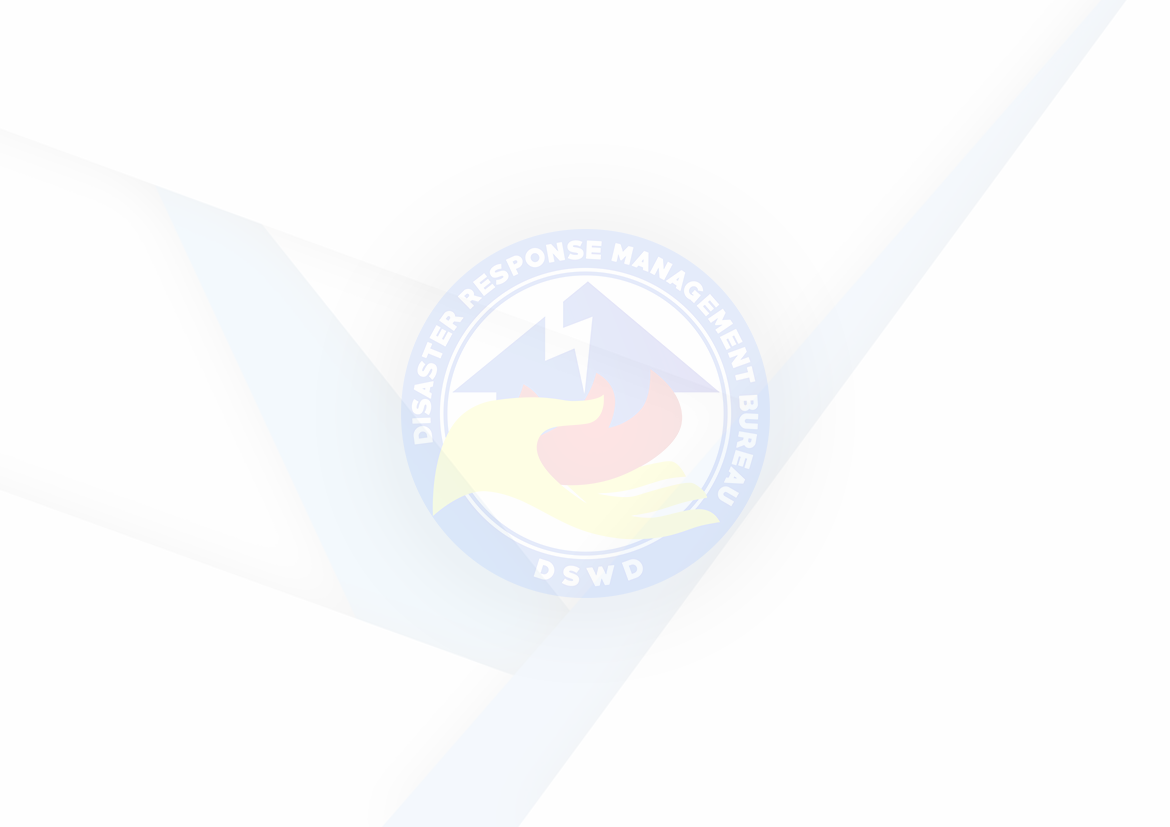 